Тағылым 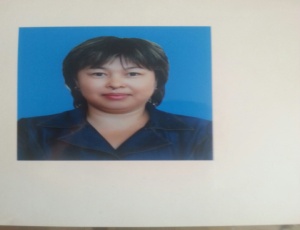 Айсұлу ИБРАШЕВА,Маңғыстау облысы,Жаңаөзен қаласы,Т.Алиев атындағы №1 орта Мектептің бастауыш сынып мұғаліміН.Айтов: Алтын сөз
Сабақтың мақсаты:1. Оқушыларға бата туралы мағлұмат беру, түрлерімен таныстыру, қандай қасиеті бар екенін ұғындыру.2. Оқушылардың ойлау, сөйлеу қабілеттерін шыңдау, белсенділігі мен қызығушылығын арттыру.3. Батаны өмірде қолдана білуге,бата беріп үйренуге баулу, имандылыққа,салт-дәстүрді дәріптеуге тәрбиелеу.Сабақтың көрнекілігі:интербелсенді тақта.Сабақтың әдіс-тәсілі:түсіндіру жинақтау, талдау, сұрақ-жауап, т.б.Сабақтың барысы: Психологиялық дайындық:Күн көзіндей күлімдеп,Көңілді болып жүрейік.Казіргі болар сабаққаЖүректен ақ жол тілейік!Үй тапсырмасын тексеру:Жыл мезгілдері. Н.Айтов.-Балалар,қазір қандай жыл мезгілі? –Көктем                     -Көктемде қандай мерекелер бар? –Наурыз мерекесі                 - Наурыз мерекесін қалай қарсы аламыз?  - Наурыз мерекесіне кім келеді?   - Қыдыр ата бізге не береді?                                                                                                          - Бата қандай сөз? –Алтын сөз.                                     -Ендеше, балалар, бүгін біз Несіпбек Айтовтың «Алтын сөз» өлеңімен танысамыз.
Айтов Несіпбек Тұрысбекұлы 1950 жылы 22 қыркүйекте Қытай Халық Республикасы, Шынжаң өлкесі Шәуешек ауданы, Теректі-Қақпатас елді мекенінде дүниеге келген. Қазақ Ұлттық Университетін бітірген. Семей облысы, Шұбартау ауданы, “Жаңа өмір” газетінде әдеби қызметкер, “Балдырған” журналында бөлім меңгерушісі, “Жалын” баспасында редактор қызметтерін атқарған. 2001 жылдан бері Еуразия Ұлттық университетінде аға ғылыми қызметкер болған. Алғашқы “Балалық” деген өлеңі 1965 жылы жарық көрді. Қазақстан Жазушылар одағының М.Мақатаев және Жамбыл атындағы сыйлықтарының лауреаты.- Бата дегеніміз не?- Батаны кімдер береді- Батаны қай кезде береді?«Бата – арабтың «фатеке» деген сөзінің қазақша айтылу түрі», – дейді. Яғни, бата – фатекенің мағынасы: алғыс айту, ақ ниет, ақ тілек білдіру. Бата – ұлтымыз үшін теңдесі жоқ асыл сөз. Ал сөз – бүкіл адамзат тарихындағы құдіретті күш. Халық ақ батадан рухани қуат алады, ол жақсылыққа жол ашады деп сенеді. Сондықтан да қазақтар ежелден-ақ қадірлі қариялардан, атақты батыр, билерден, шашасына шаң жұқпайтын шешендер мен арқалы ақындардан бата алуға құштар болған.Батаның негізі үш түрі бар:Ақ бата;Теріс бата;Серттесу (Баталасу);Ақ бата – шын жүректен шыққан ізгі тілек, ұрпақтан-ұрпаққа жалғасып келе жатқанөсиетнама, Алла Тағаладан мейірім-шапағат сұрау, қазақтың қасиетті тұмары. Ақ батаның негізгі мақсаты – ағайынның бір-біріне деген мейірім-шапағатын, сүйіспеншілігін білдіру, бірін-бірі ынтымақ-ырысқа, береке-бірлікке шақыру, үлкен-кішінің жолын ашу, келешекте жүзеге асырылатын мақсат, мүдделерді белгілеу. Соған сәйкес, ақ бата көбінесе мынандай жағдайларға байланысты беріледі:жаңа туған нәрестеге,жас отауға,алыс жолға шығушыларға,үлкен бір істі қолға алушыларғатойларға,асқа,Наурызға (Наурыз бата),Жаңа жылға,мүшел жасқа,дастарқанға,Ораза ұстағандарға (Жарапазан бата) беріледі.Теріс бата – қарғыстың қатты, жазаның өте ауыр түрі. Мұндай батаны әке-шешесі сенімін ақтамай, үлкен ұятқа қалдырып, әулетін, ата-тегін масқаралаған, өздеріне қолы, тілі тиген, дінін, тілін, Отанын сатқан, жауыздық, ауыр қылмыс, кешірілмес күнә жасаған баласына қолдарын теріс жайып тұрып берген.Серттесу батасы (Баталасу) – құдалықта, серт пен уәдеде, елшілікте, ел арасындағы маңызды үлкен шараларда жасалатын жол. Ол – хан, ақсақалдар, билер алдында, аруақ орнында да жасалып, қол алысылып орындалатын ғұрып. Оны бұзу, яғни, «бата бұзу» – қарғыспен тең. Қазақ баталасуды – елдіктің, тектіліктің, азаматтық қасиеттің белгісі деп таниды.- Батаны кімдер береді?Батаны жасы үлкен, сөзге шешен, сыйлы адамдар береді. Қазақ халқында бата берудің өзіндік орны мен жолы, жөні бар. Батаны халық арасында (қонақтар ішінде) үлкен адам болмаса, көптің рұқсатымен, жас болса да бас боларлық жолы, жөні бар адам береді. Ерлер отырғанда әйел бата бермейді. Әйелдер арасында сөз білетін бір ер бала отырса, әуелі сол бата беруге тиісті. Халқымыздабатырларға, билергеардақтыаналардың да бата берген кезі көп. Бата көзі тірілерге ғана емес, аруақтарға да жасалған. Және де қуаныш пен тойдың ретіне қарай соған лайықты бата беріледі. Қазақта ұлы үйленгенде атасы, ол болмаса, сол әулеттің үлкені, әкесі бата беруге тиіс. Той иелерініңқалауыменекіжасқа бата берудібасқа да үлкенкісілерденсұрауғаболады.Қазақтың батасы көбінесе өлең түрінде өріліп, ол:«А, құдайым оңдасын, Желеп-жебеп қолдасын», «Уа, Жаратқан Ием құдірет, Тілегімді қабыл ет», «Ақ батамды берейін, Арта берсін мерейің», – деген сөздермен басталып, сөз түріндегі баталар: «Батыр бол», «Бай бол», «Бақытты бол», «Ақ сақалды қария бол», «Қосағыңмен қоса ағар», «Үбірлі-шүбірлі бол», «Алла Тағала пәле-жаладан сақтасын», – деген ақ тілекпен де аяқталады. Дастарқанға бата бергенде оны «Дастарқаның мол болсын, абыройың зор болсын!», «Бақ берсін, бас берсін, өміріңе ұзақ жас берсін!», «Дастарқаның берекелі болсын, өмірлерің мерекелі болсын!», – деп те қайыратындар бар.Бата берілген кезде жиналған жұрт та қолдарын жайып, іштерінен «Әумин!», – деп айтып, тыныштық сақтап, бір-бірімен сөйлеспеуге, ыржалақтап күлмеуге, ас-су ішпеуге, басқа шаруамен айналыспауға тиісті.Оқулықпен жұмыс:Өлеңді оқу;Оқушыларға оқыту;Сөздікпен жұмыс:Сәулелі – нұрлы сөз (алтын арай, күн сәулелі);Мән беру – көңіл қою, назар аудару;Шілдехана – сәбидің дүниеге келуі құрметіне жасалатын той;Тірейді – бұл жерде, апарады, бұрады, балайды;Қадап айту – нығарлай айтты, нақтылап айту,Жүйрік тілді – шешен, білгір, жетік;Қату бол – қатал болу;Ұсақ – біреудің мерейін көре алмайтын, іші тар кісі;Ірі – үлкен, кең пейіл;Азамат – кісілігі бар парасатты адам;Парқы – мағынасын сезіну;Ойға тоқу – ұғып алу.Ой қозғау:Бата бергенатасыкөпке не тіледі?Балаға кім бол деп тілейді?Достарыңмен қандай бол дейді?Ата сөзі қандай сөз?
Дәптермен жұмыс: шығармашылық тапсырма. 1 – қатар - Бата түрлерін жазу, анықтама беру. 2 – қатар - Бата түрлеріне мысал келтіру. 3 – қатар - Өз ойларынан бата шығару. І . Жолбатасы: Жорытқандажолдарыңболсын,ІІ . Ас батасы: Дастарханға береке берсін,
Бастарыңа береке берсін,……………….
ІІІ. Наурыз батасы: Ұлыс оң болсын,
Ақ мол болсын,……………………
«Жалғасын тап» ойыны:
Берілген мақал мәтелдердің жалғасын табу, мағынасын түсіндіру.
1. Жаңбырмен жер көгерер,
(Батамен ел көгерер.)
2. Ұлы кісіден бата алсаң,
(Сонда олжалы жол болар.)
3) Ақ тілек аянды болсын,
(Ақ бата баянды болсын.)
4) Ақыл көпке жеткізер,
(Өнер көкке жеткізер)
5) Ата өнері – (балаға мұра.)
6) Асыл тастан шығады,
Өнер жастан шығады.
7) Көп жасаған қария –
Ақылы теңіз – дария.
8) Ақылдының сөзі қысқа…
( көпке болар нұсқа).
9) Шешенсөзбастар,…
( батыр қолбастар)
Бата беру:
Әлемніңбетінжарықет,
Ұл – қызды түгел білімді ет,
Келесі оқу жылына
Аман – есен түгел жет!
«4» пен «5»-болсын алар бағамыз,
Білімнен бақыт табамыз!
Өнер білім көп тоқып,
Өсе берсін санамыз!
ӘуминСабақты қорыту.Не білдік? Не үйрендік?
 Бағалау.                                                                                                                                                                            Үйге тапсырма:
Алтын сөз өлеңін мәнерлеп оқу, бата жаттап келу..
Ендеше, балалар, ата- бабамыздан мирас- өнеге болып қалған баталы сөздерді есімізде сақтап, қастерлеп жүрейік. Бүгінгі сабағымызды мынадай өлең шумақтарымен аяқтаймыз:
Ниет, ықылас білдіру,
Әр адамға аманат!
Ата – баба дәстүрі 
Батаны біл жамағат!БАТА